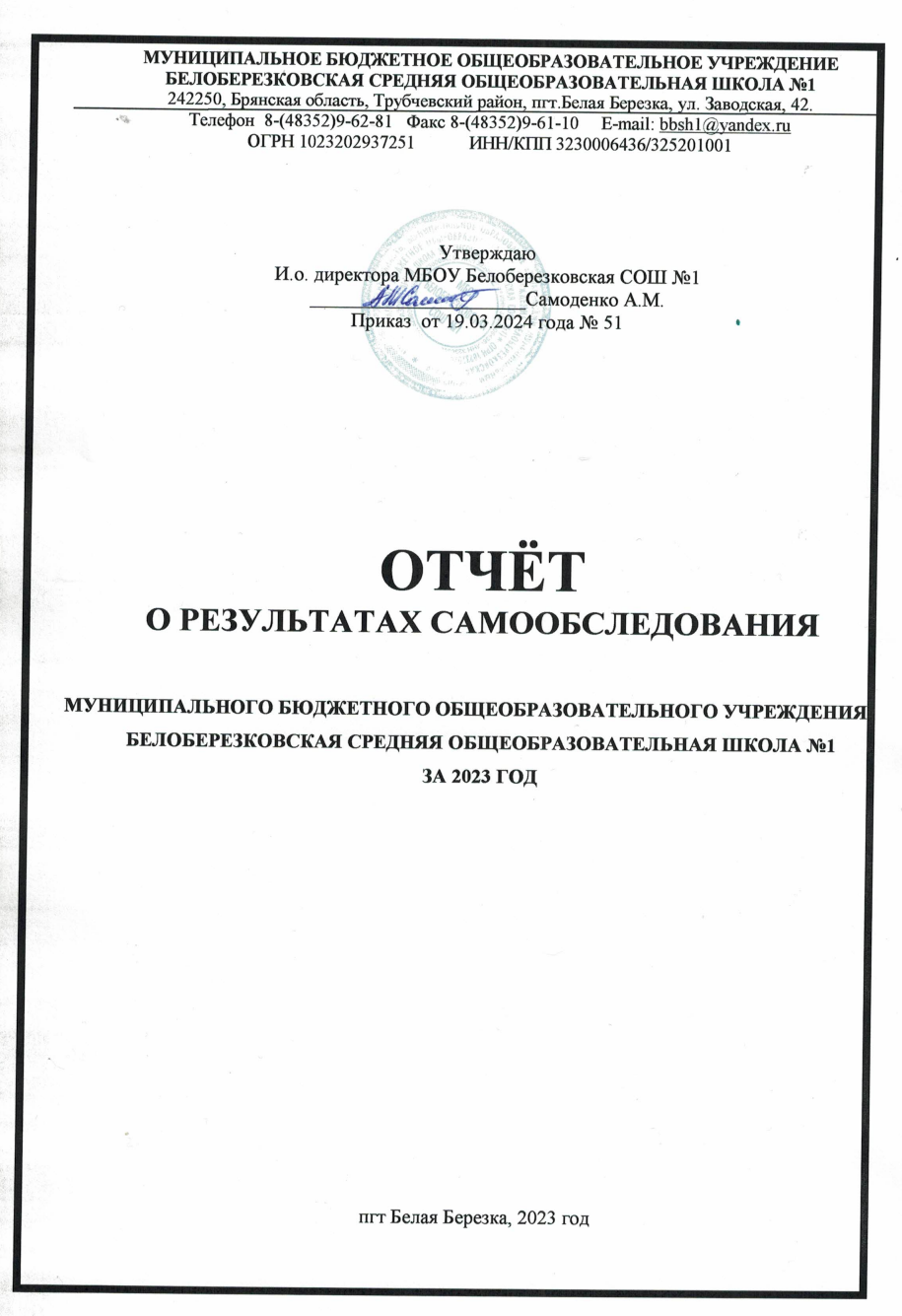 АНАЛИТИЧЕСКАЯ ЧАСТЬОБЩИЕ СВЕДЕНИЯ ОБ ОБРАЗОВАТЕЛЬНОЙ ОРГАНИЗАЦИИОсновным видом деятельности МБОУ Белоберезковская СОШ №1 (далее – Школа) является реализация общеобразовательных программ:основной образовательной программы начального общего образования;основной образовательной программы основного общего образования;основной образовательной программы среднего общего образования.Школа реализует - адаптированные основные общеобразовательные программы начального общего образования обучающихся  с НОДА (вариант 6.2. и  6.4.), с ЗПР (вариант 7.2);- адаптированные основные общеобразовательные программы основного общего образования обучающихся с ЗПР (вариант 7.2), с РАС (вариант 8.2);- адаптированные основные общеобразовательные программы обучающихся с УО (вариант 1 и 2).II. ОСОБЕННОСТИ УПРАВЛЕНИЯУправление осуществляется на принципах единоначалия и самоуправления. Органы управления, действующие в ШколеДля осуществления учебно-методической работы в Школе созданы предметные методические объединения:начальных классов физики, математики и информатики русского языка и литературы истории, обществознания химии, биологии и географии  иностранного языка ОБЖ, физкультурытехнологии, ИЗО, музыки воспитателей ГПД  классных руководителей В образовательной организации (далее – ОО) в 2022-2023 учебном году функционировало 27 классов комплектов.Психолого-педагогические условияПсихолого-педагогические условия МБОУ Белоберезковская СОШ №1 соответствуют требованиям Стандарта: • обеспечение преемственности содержания и форм организации образовательного процесса образования с учётом специфики возрастного психофизического развития обучающихся, в том числе особенностей перехода из младшего школьного возраста в подростковый; • формирование и развитие психолого-педагогической компетентности участников образовательного процесса; • обеспечение вариативности направлений и форм, а также диверсификации уровней психолого-педагогического сопровождения участников образовательного процесса.III. ОЦЕНКА ОБРАЗОВАТЕЛЬНОЙ ДЕЯТЕЛЬНОСТИОбразовательная деятельность организуется в соответствии:с Федеральным законом от 29.12.2012 № 273-ФЗ «Об образовании в Российской Федерации»;приказом Минпросвещения России от 31.05.2021 № 286 «Об утверждении федерального государственного образовательного стандарта начального общего образования»;приказом Минпросвещения России от 31.05.2021 № 287 «Об утверждении федерального государственного образовательного стандарта основного общего образования»;приказом Минобрнауки от 06.10.2009 № 373 «Об утверждении и введении в действие федерального государственного образовательного стандарта начального общего образования»;приказом Минобрнауки от 17.12.2010 № 1897 «Об утверждении федерального государственного образовательного стандарта основного общего образования»;приказом Минобрнауки от 17.05.2012 № 413 «Об утверждении федерального государственного образовательного стандарта среднего общего образования»;СП 2.4.3648-20 «Санитарно-эпидемиологические требования к организациям воспитания и обучения, отдыха и оздоровления детей и молодежи»;СанПиН 1.2.3685-21 «Гигиенические нормативы и требования к обеспечению безопасности и (или) безвредности для человека факторов среды обитания» (действуют с 01.03.2021);СП 3.1/2.4.3598-20 «Санитарно-эпидемиологические требования к устройству, содержанию и организации работы образовательных организаций и других объектов социальной инфраструктуры для детей и молодежи в условиях распространения новой коронавирусной инфекции (COVID-19)»;основными образовательными программами по уровням образования, включая рабочие программы воспитания, учебные планы, планы внеурочной деятельности, календарные учебные графики, календарные планы воспитательной работы;расписанием занятий.Учебные планы 1-х и 2–4-х классов ориентированы на четырехлетний нормативный срок освоения основной образовательной программы начального общего образования (реализация ФГОС НОО второго поколения и ФГОС НОО-2021), 5-х и 6–9-х классов – на пятилетний нормативный срок освоения основной образовательной программы основного общего образования (реализация ФГОС ООО второго поколения и ФГОС-2021), 10–11-х классов – на двухлетний нормативный срок освоения образовательной программы среднего общего образования (ФГОС СОО).Форма обучения: дистанционнаяЯзык обучения: русский. Режим образовательной деятельностиНачало учебных занятий – 8 ч 30 мин.Общая численность обучающихся, осваивающих образовательные программы в 2023 годуВсего в 2023 году в образовательной организации получали образование 470 обучающихся.Школа реализует следующие образовательные программы:основная образовательная программа начального общего образования по ФГОС начального общего образования, утвержденному приказом Минпросвещения России от 31.05.2021 № 286;основная образовательная программа начального общего образования по ФГОС начального общего образования, утвержденному приказом Минобрнауки от 06.10.2009 № 373;основная образовательная программа основного общего образования по ФГОС основного общего образования, утвержденному приказом Минпросвещения России от 31.05.2021 № 287;основная образовательная программа основного общего образования по ФГОС основного общего образования, утвержденному приказом Минобрнауки от 17.12.2010 № 1897;основная образовательная программа среднего общего образования по ФГОС среднего общего образования, утвержденному приказом Минобрнауки от 17.05.2012 № 413;адаптированная основная общеобразовательная программа начального общего образования обучающихся с тяжелыми нарушениями речи (вариант 5.1);Переход на новые ФГОС С 1 сентября 2022 года МБОУ Белоберезковская СОШ №1 приступила к реализации ФГОС начального общего образования, утвержденного приказом Минпросвещения от 31.05.2021 № 286, и ФГОС основного общего образования, утвержденного приказом Минпросвещения от 31.05.2021 № 287, в 1-х и 5-х классах. Школа разработала и приняла на педагогическом совете 31.08.2022 (протокол № 1) основные общеобразовательные программы – начального общего и основного общего образования, отвечающие требованиям новых стандартов, а также определила направления работы с участниками образовательных отношений для достижения планируемых результатов согласно новым требованиям.Внедрение новых предметных концепцийС 1 сентября 2022 года Школа  внедряет в образовательный процесс новые предметные концепции:концепцию преподавания биологии;концепцию преподавания предметной области ОДНКНР;концепцию экологического образования.С целью внедрения новых концепций преподавания разработан план, в который включены мероприятия, которые помогут преподавать учебные предметы с учетом новых концепций.В соответствии с планом проведена ревизия рабочих программ учебных предметов «Биология» и «ОДНКНР». Также проведена ревизия рабочих программ учебных предметов на соответствие концепции экологического образования в системе общего образования. Рабочие программы учебных предметов приведены в соответствие с новыми концепциями.В рамках реализации концепции преподавания учебного предмета «Биология» разработаны контрольно-измерительные материалы для оценки качества образования по биологии и контроля соответствия концепции преподавания биологии. В ноябре 2022 года проведена предметная неделя биологии для повышения мотивации обучающихся к изучению биологии.В рамках реализации концепции преподавания предметной области ОДНКНР в декабре 2022 года организован и проведен «Фестиваль народов России» с целью повышения мотивации обучающихся к изучению предметной области «ОДНКНР».Применение ЭОР и ЦОРМБОУ Белоберезковская СОШ №1 осуществляет реализацию образовательных программ с применением ЭОР, включенных в федеральный перечень электронных образовательных ресурсов, допущенных к использованию при реализации имеющих государственную аккредитацию образовательных программ начального общего, основного общего, среднего общего образования (приказ Минпросвещения от 02.08.2022 № 653).В связи с этим в 2022-23 учебном году была проведена ревизия рабочих программ на предмет соответствия ЭОР, указанных в тематическом планировании, федеральному перечню (приказ Минпросвещения от 02.08.2022 № 653). В ходе посещения уроков осуществлялся контроль использования ЭОР.По итогам контроля установлено:Все рабочие программы учебных предметов содержат ЭОР, включенные в федеральный перечень электронных образовательных ресурсов, допущенных к использованию при реализации имеющих государственную аккредитацию образовательных программ начального общего, основного общего, среднего общего образования (приказ Минпросвещения от 02.08.2022 № 653).На уроках учителя используют ЭОР, включенные в федеральный перечень электронных образовательных ресурсов, допущенных к использованию при реализации имеющих государственную аккредитацию образовательных программ начального общего, основного общего, среднего общего образования (приказ Минпросвещения от 02.08.2022 № 653).Профили обученияВ 2021/22 году для обучающихся 10-х классов был сформирован универсальный профиль с профильным предметом история.В 2022/23 году для обучающихся 10-х классов был сформирован  универсальный профиль с изучением биологии и химии на углубленном уровне. Таким образом, в 2022/23 учебном году в полной мере реализуется ФГОС СОО и профильное обучение для обучающихся 10-х и 11-х классов. Перечень профилей и предметов на углубленном уровне – в таблице.Профили и предметы на углубленном уровнеОбучающиеся с ограниченными возможностями здоровьяШкола реализует следующие АООП:- адаптированные основные общеобразовательные программы начального общего образования обучающихся  с НОДА (вариант 6.2. и  6.4.), с ЗПР (вариант 7.2);- адаптированные основные общеобразовательные программы основного общего образования обучающихся с ЗПР (вариант 7.2), с РАС (вариант 8.2);- адаптированные основные общеобразовательные программы обучающихся с УО (вариант 1 и 2).         По адаптированным основным общеобразовательным  программам  обучалось - 15 учащихся, из них 8 учащихся обучались на дому, согласно врачебному заключению.Обучение организовано:- по АООП НОО обучающихся с НОДА, вариант 6.2; 6.4- по АООП НОО обучающихся с ЗПР, вариант 7.2- по АООП образования обучающихся с УО, вариант 1, вариант 2 (СИПР)-по АООП ООО с РАС (вариант 8.2) Обучающимся с ОВЗ созданы специальные условия обучения, согласно рекомендациям Брянской областной ПМПК, организованы индивидуальные занятия с логопедом и психологом. По специальной индивидуальной программе развития (СИПР) обучаются – 3 учащихся.Разработана программа коррекционной работы, включающая коррекционно-развивающие курсы, которые проводят учитель-логопед и педагог-психолог. Применяются специальные методы, приемы и средства обучения и коррекционно-логопедической работы, в том числе специализированные компьютерные технологии, дидактические пособия, визуальные средства, обеспечивающие реализацию «обходных путей» коррекционного воздействия на речевые процессы, повышающие контроль за устной и письменной речью. В образовательном процессе ведется тщательный отбор и комбинирование методов и приемов обучения с целью смены видов деятельности обучающихся, изменения доминантного анализатора, включения в работу большинства сохранных анализаторов; использование ориентировочной основы действий (опорных сигналов, алгоритмов, образцов выполнения задания).Внеурочная деятельность         Организация внеурочной деятельности соответствует требованиям ФГОС уровней общего образования. Структура рабочих программ внеурочной деятельности соответствует требованиям стандартов к структуре рабочих программ внеурочной деятельности.Все рабочие программы имеют аннотации и размещены на официальном сайте школы.Формы организации внеурочной деятельности включают: кружки, секции.            С 1 сентября 2022 года в планах внеурочной деятельности уровней образования выделено направление – еженедельные информационно-просветительские занятия патриотической, нравственной и экологической направленности «Разговоры о важном». Внеурочные занятия «Разговоры о важном» были включены в планы внеурочной деятельности всех уровней образования в объеме 34 часов.На основе примерной программы курса «Разговоры о важном», одобренной решением ФУМО (протокол от 15.09.2022 № 6/22), были разработаны рабочие программы внеурочных занятий «Разговоры о важном». Внеурочные занятия «Разговоры о важном» внесены в расписание и проводятся по понедельникам первым уроком еженедельно. Первое занятие состоялось 5 сентября 2022 года. Ответственными за организацию и проведение внеурочных занятий «Разговоры о важном» являются классные руководители.В первом полугодии 2022/23 учебного года проведено 16 занятий в каждом классе. Внеурочные занятия «Разговоры о важном» в 1–11-х классах:фактически проведены в соответствии с расписанием;темы занятий соответствуют тематическим планам Минпросвещения;формы проведения занятий соответствуют рекомендованным.Планы внеурочной деятельности НОО, ООО и СОО выполнены в полном объеме.Воспитательная работаВоспитательная работа 2023 году осуществлялась в соответствии с рабочими программами воспитания, которые были разработаны для каждого уровня и включены в соответствующую ООП.Воспитательная работа по рабочим программам воспитания осуществляется по следующим модулям:инвариантные – «Классное руководство», «Урочная деятельность» (по ФГОС-2021), «Внеурочная деятельность» (по ФГОС-2021), «Взаимодействие с родителями» (по ФГОС-2021) , «Самоуправление», «Профориентация», «Основные школьные дела», «Организация предметно-пространственной среды», «Внешкольные мероприятия», «Профилактика и безопасность», «Социальное партнёрство»; вариативные – «Детские общественные объединения», «Школьный музей», «Волонтёрская деятельность», «Школьный спортивный клуб».Воспитательные события в Школе проводятся в соответствии с календарными планами воспитательной работы НОО, ООО и СОО. Они конкретизируют воспитательную работу модулей рабочей программы воспитания по уровням образования. Виды и формы организации совместной воспитательной деятельности педагогов, школьников и их родителей разнообразны:коллективные школьные делаакцииспортивные мероприятияединые тематические классные часыработа школьных отрядовучастие в проектах и днях единых действий РДДМРабота по гражданско-патриотическому воспитанию обучающихся МБОУ Белоберезковская СОШ № 1 организуется в рамках реализации рабочей программы воспитания, в частности вариативного модуля «Детские общественные объединения» -  «Отряд Юнармия», «Юные инспектора движения», «Отряд Движения Юных патриотов», «Отряд Юный страж порядка», «Школьный отряд пограничной направленности». Деятельность носит системный характер и направлена на формирование:гражданского правосознания;патриотизма и духовно-нравственных ценностей;экологической культуры как залога сохранения человечества и окружающего мира;активной гражданской позиции через участие в школьном самоуправлении.В 2023 году в школе проведено 6 общешкольных мероприятия, 17 единых классных часов, 7 акций гражданско-патриотической направленности.Анализ планов воспитательной работы 1–11-х классов показал следующие результаты:планы воспитательной работы составлены с учетом возрастных особенностей обучающихся;в планах воспитательной работы предусмотрены различные виды и формы организации воспитательной работы по гражданско-патриотическому воспитанию, которые направлены на всестороннее развитие личности обучающегося и расширение его кругозора;наиболее содержательная и интересная внеурочная воспитательная деятельность в гражданско-патриотическом направлении отмечена у следующих классных руководителей: Лихаевой Н.Н. (3 «в» класс), Радченко О.А (4 «Б» класс), Андрейчиковой Г.В. (1 «А» класс), Пугачёва Е.Д.(10 класс).Посещенные классные мероприятия гражданско-патриотической направленности показывают, что в основном классные руководители  проводят классные мероприятия на достаточно высоком уровне.Классные руководители осуществляют гражданско-патриотическое воспитание обучающихся школы через разнообразные виды деятельности в очном формате и онлайн: экскурсии; поисково-исследовательскую работу школьного музея; встречи с участниками локальный войн, ветеранами ВОВ и тружениками тыла, ветеранами труда, выпускниками школы; кружковую и досуговую деятельность.В 2023 году в рамках патриотического воспитания осуществлялась работа по формированию представлений о государственной символике РФ: изучение истории герба, флага и гимна РФ; изучение правил применения государственных символов; формирование ответственного отношения к государственным символам, в том числе знакомство с мерами ответственности за нарушение использования или порчу государственных символов и т. п.В рамках работы по формированию представлений о государственной символике были запланированы и реализованы следующие мероприятия:в рамках модуля «Урочная деятельность» (по ФГОС-2021) тематические разделы или компоненты по изучению государственных символов включены в предметные области, учебные предметы, курсы, модули: русский язык, литература, родной язык, литературное чтение на родном языке, окружающий мир, обществознание, история, ОРКСЭ, ОДНКНР, искусство. Внесены корректировки в рабочие программы учебных предметов, курсов и модулей;в рамках модуля «Внеурочная деятельность» (по ФГОС-2021) в план внеурочной деятельности включены курсы внеурочной деятельности «История Брянского края» с изучением  «Геральдики России» в 8-9-х классах; педагоги внеурочной деятельности предусмотрели в рабочих программах новые формы проведения занятий (геральдические вечера, исторические экскурсии, викторины по истории госсимволов);в рамках модуля «Ключевые общешкольные дела» организованы еженедельные линейки по понедельникам перед уроками с выносом флага РФ и исполнением гимна РФ;в рамках модуля «Детские общественные объединения» организованы школьные знаменные группы по уровням образования;в рекреациях школы оформлены стенды с символикой РФ.Эффективность воспитательной работы Школы в 2023 году оценивалась по результатам анкетирования обучающихся и их родителей, анкетирования педагогов, а также по результатам оценки личностных результатов школьников в динамике (по сравнению с предыдущим периодом). На основании этих данных можно сделать вывод об удовлетворительном уровне организации воспитательной работы Школы в 2023 году.Деятельность педагогического коллектива по гражданско-патриотическому воспитанию осуществляется в соответствии с поставленными целью и задачами на удовлетворительном уровне. Дополнительное образованиеОхват дополнительным образованием в школе в 2023 году составил 89%. Дополнительное образование ведется по программам следующей направленности:техническая – 2 объединения (12% обучающихся)естественно-научная – 7 объединений  (75%)социально-гуманитарная – 1 объединениие (5,3%)туристско-краеведческая – 1 объединение (8,7%)художественная – 5 объединений  (28%)физкультурно-спортивная – 5 объединений (21%)С 1 сентября 2022 года в рамках дополнительного образования организован школьный спортивный клуб «Юный олимпиец». В рамках клуба реализуются программы дополнительного образования:волейбол – 2 группы;баскетбол – 1 группа;настольный теннис – 1 группа;легкая атлетика – 1 группа;В объединениях клуба в 2023 году занято 97 обучающихся (21% обучающихся школы).Для успешной реализации проекта имеется необходимая материально-техническая база:спортивный зал, использующийся для проведения спортивных соревнований с участием школьников;музыкальная аппаратура для проведения мероприятий и организации общешкольных мероприятий (усилители звука, колонки, музыкальный центр, микрофоны);коллекция фонограмм и аудиозаписей для проведения воспитательных мероприятий.Вывод: программы дополнительного образования выполнены в полном объеме, повысился охват дополнительным образованием по сравнению с 2022 годом на 3 процента. Исходя из результатов анкетирования обучающихся и их родителей качество дополнительного образования существенно повысилось.Об антикоронавирусных мерах            МБОУ Белоберезковская СОШ №1 в течение 2023 года продолжала профилактику коронавируса. Для этого были запланированы организационные и санитарно-противоэпидемические мероприятия в соответствии с СП 3.1/2.43598-20 и методическими рекомендациями по организации работы образовательных организаций. Планмероприятий по профилактике гриппа и острых респираторно-вирусных инфекций, новой  коронавирусной инфекции в МБОУ Белоберезковская СОШ№1на 2022-2023 учебный годПеречень документов, регламентирующий функционирование Школы в условиях коронавирусной инфекцииIV. СОДЕРЖАНИЕ И КАЧЕСТВО ПОДГОТОВКИПроведен анализ успеваемости и качества знаний по итогам 2022/23 учебного года. Статистические данные свидетельствуют об успешном освоении обучающимися основных образовательных программ.Статистика показателей за 2022/23 годКраткий анализ динамики результатов успеваемости и качества знанийСравнительный анализ итогов успеваемости за последние 3 годаЕсли сравнить результаты освоения обучающимися программы начального общего образования по показателю «успеваемость» в 2023 году с результатами освоения учащимися программы начального общего образования по показателю «успеваемость» в 2022 году, то можно отметить, что процент учащихся, окончивших на «4» и «5», стабильный (42%), процент учащихся, окончивших на «5», стабильный (18%) .Если сравнить результаты освоения обучающимися программы основного общего образования по показателю «успеваемость» в 2023 году с результатами освоения учащимися программы основного общего образования по показателю «успеваемость» в 2022 году, то можно отметить, что процент учащихся, окончивших на «4» и «5», понизился на 1%, процент учащихся, окончивших на «5», повысился на 2,3%Если сравнить результаты освоения обучающимися программы среднего общего образования по показателю «успеваемость» в 2023 году с результатами освоения учащимися программы среднего общего образования по показателю «успеваемость» в 2022 году, то можно отметить, что процент учащихся, окончивших на «4» и «5», повысился  на 4 %,  процент учащихся, окончивших на «5», повысился на 0,3%Анализ качества знаний за последнее 3 года по уровням образования (%)Анализ количества обучающихся на «5» и «4» и «5» за последние 3 годаСохранность качества знаний по классам за три годаПроблемы: Наблюдается снижение качества знаний в 3-4 классах начальной школы, в основной при переходе, период адаптации. На уровне основного общего образования качество знаний по классам  и понижается  и  повышается. Связано это с переходом от одного учителя к разным педагогам-предметникам, с изучением большего количества предметов на уровне  общего образования, особенности переходного возраста.Предполагаемые пути решения: Как возможные варианты – классным руководителям проводить работу по мотивации обучающихся к обучению, организовывать работу с учётом способностей и возможностей каждого ученика. Оценка объективности и достоверности результатов оценочных процедур на уровне начального общего образованияС целью изучения объективности  результатов оценочных процедур проведен сравнительный анализ. Указанный анализ проведен по классам с учётом разных учителей, работающих в исследуемых классах.Соотношение качества знаний обучающихся 4-х классовпо итогам  2022-2023 учебного годаСравнительный анализ качества знаний (доля "4" и "5") в 4-х  классах4-а класс (русский язык, математика, литературное чтение, окружающий мир)4-б класс (русский язык, математика, литературное чтение, окружающий мир)4-в класс (русский язык, математика, литературное чтение, окружающий мир)Соотношение среднего балла обучающихся 4-х  классов по итогам  2022-2023 учебного годаРезультаты промежуточной аттестации по русскому языку и математикево 2- 4 классах  Качество знаний по русскому языку в среднем составило- 68% Качество знаний по математике в среднем составило-77%  Выводы:Типичными ошибками  по русскому языку стали: безударная гласная в   корне  слова, проверяемая ударением, состав слова, морфологические признаки частей речи.Типичные ошибки  по математике: решение составной задачи, решение уравнения, нахождение площади прямоугольника.Результаты за 2022-2023 учебныйпо русскому языку и математике во 2-4 классахВыводы:      По русскому языку на «отлично»  и «хорошо»   выполнили работу -   85  учащихся              2-4 классов,   что составляет -  65%.         По математике  на «отлично» и «хорошо» выполнили работу 96 учащихся, что составляет - 74%.     Качество знаний по русскому языку во 2-4 классах составляет -  66%. Качество знаний по математике во 2-4 классах составляет – 72%, что выше на 7% по сравнению с результатами прошлого учебного года. Средний балл по русскому языку у учащихся 2-4 классов – 3,8. Средний балл по математике у учащихся 2-4 классов – 4. Управленческие решения: Выстроить индивидуальную работу с учителями начальных классов, проанализировав причины допущенных ошибок:-Спланировать посещение уроков с целью изучения объективности оценивания учащихся -Изучить критерии оценивания письменных работ учащихся, соблюдение единых требований в оформлении письменных работ по русскому языку и математике-Организовать курсовую подготовку учителей начальных классовПрохождение программы на уровне НОО:   Теоретическая и практическая части рабочей программы по предметам на уровне начального общего образования в  2022-2023 учебном  году выполнены в соответствии с учебным планом и годовым  календарным учебным графиком в полном объёме. Сравнительные показатели качества знаний по предметамСведенияо качестве знаний по предметамМБОУ Белоберезковская СОШ №1  (НОО)Сведенияо качестве знаний по предметамМБОУ Белоберезковская СОШ №1  (ООО)Сведенияо качестве знаний по предметамМБОУ Белоберезковская СОШ №1  (СОО)Проблемы: Отмечается снижение показателей качества знаний по  алгебре, геометрии, по остальным предметам отмечается стабильность результатов или незначительное понижение или  повышение качества знаний. Предполагаемые пути решения: Как возможные варианты – учителям-предметникам проводить работу по активизации познавательной деятельности обучающихся, организовывать исследовательскую и проектную деятельность, осуществлять работу с учётом способностей и возможностей каждого ученика через систему творческих, индивидуальных  заданий. Результаты ГИА                 В 2023 году ГИА прошла в обычном формате в соответствии с порядками ГИА-9 и ГИА-11 и в соответствии с Приказом Министерства Просвещения РФ № 86/194 от 13.02.2023 года «Об особенностях проведения ГИА по образовательным программам основного общего и среднего общего образования в 2023 году». Девятиклассники  проходили ГИА в форме промежуточной аттестации.  Одиннадцатиклассники  (по желанию) сдавали ЕГЭ по двум обязательным предметам – русскому языку и математике – и при желании по предметам по выбору, и в форме промежуточной аттестации.Общая численность выпускников 2022/23 учебного годаГИА в 9-х классахПромежуточная аттестация была организована в соответствии с Положением о текущем контроле и промежуточной аттестации в МБОУ Белоберезковская СОШ №1 . Обучающиеся успешно сдали промежуточную аттестацию.Соотношение качества знаний обучающихся 9-х классов по результатам промежуточной аттестации и итоговой отметкиМатематика:9а – Ласая О.Н.., 9б- Ласая О.Н.Русский язык: 9а–Гулакова Л.М.,  9б-Морозова Н.М.Сравнительный анализ качества знаний (доля «4» и «5») в 9-х классах(%)9-а класс9-б классСоотношение среднего балла обучающихся 9-х классов по результатам промежуточной аттестации и итоговой отметкиСравнительный анализ по среднему баллу в 9-х классах9-а класс9-б классВыводы: результаты промежуточной аттестации и годовых оценок  на уровне основного общего образования на стабильном уровне. Все девятиклассники Школы успешно закончили 2022/23 учебный год и получили аттестаты об основном общем образовании. Аттестат с отличием никто не получил.Итоговые результаты выпускников на уровне основного общего образованияза три последних годаГИА в 11-х классахВ 2022/23 учебном году одним из условий допуска обучающихся 11-х классов к ГИА было получение «зачета» за итоговое сочинение.  На основании протокола заседания антитеррористической комиссии Трубчевского муниципального района от 27.01. 2023 года №1 выпускники 2022/23 года писали итоговое сочинение 1 февраля 2023 года. В итоговом сочинении приняли участие 30 обучающихся (100%), по результатам проверки все обучающиеся получили «зачет».В 2023 году все выпускники 11-х классов (30 человек) были допущены и успешно сдали ГИА.  Обучающиеся сдавали ГИА в форме ЕГЭ (24 человека) и в форме промежуточной аттестации (6 человек).Доля выпускников, не преодолевших минимальный порогРезультаты ЕГЭ по предметам  ГИА-11  в 2023 годуСравнительные результаты ЕГЭ в 2021-2022 учебном году и 2022-2023 учебном годуРусский язык 11 (46%) обучающихся получили 70 баллов и выше (в 2022 году-12 (38%) обучающихсяМатематика Всего обучающихся, получивших баллы:Результаты ЕГЭ в 2023 годуВсе выпускники 11-х классов успешно завершили учебный год и получили аттестаты. Количество обучающихся, получивших в 2022/23 учебном году аттестат о среднем общем образовании с отличием и медаль «За особые успехи в учении», – 1 человек, что составило 3% от общей численности выпускников 2023 года.Количество медалистов за последние пять летПолучили медаль «За особые успехи в учении» в 2022–2023 учебном годуРезультаты ВПРСогласно письмам Департамента образования Брянской области от 07.10.2022 года № 5481-04-О и от 07.03 2023 года  №1161-04-О      ВПР для организаций, находящихся на дистанционном обучении не проводились.Активность и результативность участия в олимпиадах                В 2023 году проанализированы результаты участия обучающихся Школы в олимпиадах и конкурсах всероссийского, регионального, муниципального и школьного уровней.В 2022/23 году в рамках ВсОШ прошли школьный и муниципальный этапы. В  2022-2023 учебном году школьный этап ВсОШ проходил как в традиционном режиме, так и дистанционно  на платформе «Сириус. Курсы»  (физика, биология, химия, астрономия, математика, информатика, и математика (4классы).СИРИУСКоличество обучающихся школьного этапа ВсОШ по предметамза 2022-2023 учебный год          6               ВСЕГО:                                                                                                                   262    ТРАДИЦИОННЫЙКоличество обучающихся школьного этапа ВсОШ по предметамза 2022-2023 учебный год           14                               ВСЕГО:                                                                                         182                                                                 Победителей – 125    (в 2021-2022 – 131 обучающийся)Общее количество обучающихся, принявших участие в школьном этапе ВсОШза два годаНа платформе «СИРИУС»В традиционной формеКоличество победителей и призёров школьного этапа ВсОШза 2 годаНа платформе «СИРИУС»В традиционной форме     По сравнению с 2021-2022 учебным годом количество победителей и призёров школьного этапа ВсОШ увеличилось на 7%.                Количество участников муниципального этапа ВсОШ МБОУ Белоберезковская СОШ №12022-2023 учебный годОбщее количество обучающихся,принявших участие в муниципальном этапе ВсОШза два годаКоличество победителей и призёров муниципального этапа ВсОШ за 2 годаЧисло  призёров муниципального этапа Всероссийской олимпиады школьников 7-11 классов – 18  (в 2021-2022 году – 29 (по объективным причинам (эпидемиологическая обстановка)).           В 2023 году был проанализирован объем участников конкурсных мероприятий разных уровней. Дистанционные формы работы с учащимися, создание условий для проявления их познавательной активности позволили принимать активное участие в дистанционных конкурсах регионального, всероссийского и международного уровней. Результат – положительная динамика участия в олимпиадах и конкурсах, привлечение к участию в интеллектуальных соревнованиях большего количества обучающихся школы.Обучающиеся школы принимали активное участие в дистанционных олимпиадах на платформе Учи.ру.:1.Безопасный интернет.2.Культурный марафон.3.Олимпиада по окружающему миру  и  экологии.4.Олимпиада по английскому языку.5.Безопасные дороги.6.Олимпиада по русскому языку.7.Олимпиада по финансовой грамотности и предпринимательству.8.Краеведческая викторина «Открываем Пермский край».9.Пожарная безопасность.V. ВОСТРЕБОВАННОСТЬ ВЫПУСКНИКОВ Востребованность выпускниковВ 2023 году уменьшилось число выпускников 9-го класса, которые продолжили обучение в школе.  Количество выпускников, поступающих в вузы возросло  по сравнению с общим количеством выпускников 11-го класса.VI. ОЦЕНКА ФУНКЦИОНИРОВАНИЯ ВНУТРЕННЕЙ СИСТЕМЫ ОЦЕНКИ КАЧЕСТВА ОБРАЗОВАНИЯ             Деятельность по оценке качества образования в МБОУ Белоберезковская СОШ  № 1 в 2023 году организовывалась на основании Положения о внутренней системе оценки качества образования (ВСОКО) и в соответствии с Планами ВСОКО на 2022/23 и 2023/24 учебные годы.Внутренняя система оценки качества образования школы ориентирована на решение следующих задач:систематическое отслеживание и анализ состояния системы образования в образовательной организации для принятия обоснованных и своевременных управленческих решений, направленных на повышение качества образовательной деятельности и достижение планируемых результатов;максимальное устранение эффекта неполноты и неточности информации о качестве образования как на этапе планирования достижения образовательных результатов, так и на этапе оценки эффективности образовательной деятельности по достижению соответствующего качества образования.Основными направлениями и целями оценочной деятельности в МБОУ  Белоберезковская СОШ №1 являются:оценка образовательных достижений обучающихся на различных этапах обучения как основа их промежуточной и итоговой аттестации, а также основа процедур внутреннего мониторинга образовательной организации, мониторинговых исследований муниципального, регионального и федерального уровней;оценка результатов деятельности педагогических кадров как основа аттестационных процедур;оценка результатов деятельности образовательной организации как основа аккредитационных процедур.Объектами процедуры оценки качества образовательных результатов обучающихся являются:личностные результаты;метапредметные результаты;предметные результаты;участие и результативность в школьных, областных и других предметных олимпиадах, конкурсах, соревнованиях;анализ результатов дальнейшего трудоустройства выпускников.Основными процедурами оценки образовательных достижений обучающихся являются: стартовая и входная диагностики, текущая и тематическая оценка, портфолио, внутришкольный мониторинг образовательных достижений, промежуточная и итоговая аттестацию обучающихся.Содержание процедуры оценки качества условий образовательной деятельности включает в себя:исследование удовлетворенности родителей (законных представителей) качеством образовательного процесса и качеством условий;программно-информационное обеспечение, наличие школьного сайта, регулярное пополнение и эффективность его использования в учебном процессе;оснащенность учебных кабинетов современным оборудованием, средствами обучения и мебелью;обеспеченность методической и учебной литературой;диагностику уровня тревожности обучающихся 1-х 5-х и 10-х классов в период адаптации;оценку количества обучающихся на всех уровнях образования и сохранения контингента обучающихся;оценку кадровых условий реализации образовательной программы (аттестация педагогов, готовность к повышению педагогического мастерства, знание и использование современных методик и технологий, подготовка и участие в качестве экспертов ЕГЭ, ОГЭ, аттестационных комиссий, жюри, участие в профессиональных конкурсах);использование социальной сферы посёлка.Основными методами оценки качества условий образовательной деятельности являются экспертиза, мониторинг, анализ и анкетирование.VII. ОЦЕНКА КАДРОВОГО ОБЕСПЕЧЕНИЯВ целях повышения качества образовательной деятельности в Школе проводится целенаправленная кадровая политика, основная цель которой – обеспечение оптимального баланса процессов обновления и сохранения численного и качественного состава кадров в его развитии в соответствии с потребностями Школы и требованиями действующего законодательства.Основные принципы кадровой политики направлены:на сохранение, укрепление и развитие кадрового потенциала;создание квалифицированного коллектива, способного работать в современных условиях;повышение уровня квалификации персонала.Всего работников – 54, из нихУчителя – 39 Другие педработники – 9:Воспитатели - 5Психолог – 1Логопед – 1Преподаватель ОБЖ – 1Соцпедагог - 1Руководителей – 5, из нихДиректор – 1Зам. директора – 4 Зав. библиотекой – 1Высшее  профессиональное образование – 44 чел. (81,5%)Среднее профессиональное образование –10 чел. (18,5 %)Педагогические работники: Имеют высшую квалификационную категорию – 31 чел. (57,4%)Имеют первую квалификационную категорию –  20 чел. ( 37%)Имеют соответствие занимаемой должности – 1чел. (1,9 %)Не имеют квалификационной категории – 2 чел. (3,7 %)Численность работников в возрасте до 25 лет –  0 чел. (0%)Численность работников в возрасте от 25 до 35 лет – 1 чел. (2 %)Численность работников в возрасте от 35 и выше  - 53 чел. (98%)Численность педагогических работников, педагогический стаж работы которых составляет:До 1 года – 1 чел. (1,8%)до 5 лет - 3 чел. (5,5 %)10-20 лет –7 чел. (12,7 %)20 и более – 43 чел. (80%)Численность педагогических и административно-хозяйственных работников, прошедших за последние 3 года повышение квалификации по профилю профессиональной деятельности и (или) иной осуществляемой в образовательной организации деятельности - 54 чел. (100 %).В прошедшем учебном году профессиональную переподготовку прошли – 0 педработников.18 педработников прошли аттестацию:15 на высшую квалификационную категорию3 на  первую квалификационную  категорию 17 учителей  прошли курсы повышения квалификации  по реализации ФГОС ООО, СОО и 9 учителей по  другим различным направлениям.Мониторингпрохождения курсов повышения квалификации педагогических работниковМБОУ Белоберезковская СОШ №12022-2023 учебный годПроблемы: Старение коллектива. Низкий уровень притока молодых специалистов.Управленческие решения: Повысить привлекательность работы учителя, создать условия для реализации собственных  способностей, сократить количество «бумажной работы», показать перспективу диагностической деятельности.       Анализ условий реализации программы начального общего образования и основного общего образования в части формирования функциональной грамотности обучающихся (способности решать учебные задачи и жизненные проблемные ситуации на основе сформированных предметных, метапредметных и универсальных способов деятельности), включающей овладение ключевыми компетенциями, составляющими основу готовности к успешному взаимодействию с изменяющимся миром и дальнейшему успешному образованию, показал недостаточную готовность педагогических кадров. Так, 30 процентов педагогов испытывают затруднения в подборе заданий, 17 процентов не видят значимости в применении такого формата заданий, 23 процента педагогов планируют применение данных заданий после прохождения соответствующего обучения. В связи с обязательным обеспечением условий формирования функциональной грамотности и недостаточной готовностью кадров в план непрерывного профессионального образования педагогических кадров МБОУ Белоберезковская СОШ №1 включены мероприятия по оценке и формированию функциональной грамотности – читательской, математической, естественно-научной, финансовой, креативного мышления, глобальных компетенций в рамках внутриорганизационного обучения и организации обучения по дополнительным профессиональным программам (повышение квалификации) педагогов предметных и метапредметных профессиональных объединений.      С целью внедрения ФОП в план непрерывного профессионального образования педагогических и управленческих кадров в МБОУ Белоберезковская СОШ №1 на 2024-й год внесены мероприятия по повышению профессиональных компетенций педагогов для работы по федеральными рабочими программами. Запланировано повышение квалификации педагогов для успешного внедрения федеральных образовательных программ в школах.Администрация и учителя школы в 2022-2023 учебном году принимали участие в различных муниципальных и региональных мероприятиях:Андрейчикова Г.В .- классный руководитель 1-а класса стала победителем районного конкурса педагогического мастерства «Самый классный классный-2023»Кастыря Б.П. – учитель английского языка стала победителем муниципального этапа конкурса педагогического мастерства «Учитель года»   и защищала честь района  на региональном этапе.Пехенько Л.Н. – зам. директора по УВР   и  Макаренко Н.А. – учитель географии – подготовили и провели мастер – класс на муниципальном семинаре заместителей директоров по УВР  по теме: «Формирование естественно-научной грамотности школьников».Учителя школы активно использовали и работали с цифровой образовательной платформой Учи ру. По итогам 2022-2023 учебного года в рамках программы «Активный учитель» Пехенько Л.Н. – заняла 1 место по школе, Самоденко А.М. – второе. Буренкова С.И. – третье.Пехенько Л.Н. присвоен статус «Эксперт в онлайн-образовании»  в рамках программы «Активный учитель» по итогам 2022-2023 учебного года.VIII. ОЦЕНКА УЧЕБНО-МЕТОДИЧЕСКОГО И БИБЛИОТЕЧНО-ИНФОРМАЦИОННОГО ОБЕСПЕЧЕНИЯУчебно-методическое обеспечение обязательной части ООП МБОУ Белоберезковская СОШ №1 включает в себя: учебники, учебные пособия, рабочие тетради, справочники, хрестоматии, цифровые образовательные ресурсы, методические пособия для учителей и т.п.Учебно-методическое обеспечение образовательного учреждения состоит из основного состава и дополнительного. Основной  состав УМК используется  учащимися и педагогами на постоянной  основе, дополнительный состав – по усмотрению учителя  и учащихся.Реализация ООП обеспечивается доступом каждого обучающегося к библиотечным фондам, формируемым по всему перечню дисциплин программы. Фонд дополнительной литературы  включает справочные издания, научно-популярные издания по предметам учебного плана и периодические издания.Общий фонд библиотеки составляет 34 768 экз., в т.ч.  школьных учебников – 12 354 экз.Количество экземпляров книжного фонда - 22 414 экз.Процент обеспеченности учащихся учебной литературой – 100%Читальный зал:- Внутри библиотеки (5 м2).- Имеется возможность использовать компьютер, работать с электронными изданиями.- Постоянно используется детьми и учителями.МедиатекаIX. ОЦЕНКА МАТЕРИАЛЬНО-ТЕХНИЧЕСКОЙ БАЗЫВ соответствии с требованиями в МБОУ Белоберезковская СОШ №1оборудованы: - учебные кабинеты с рабочими местами обучающихся и педагогических работников; - помещения для занятий учебно-исследовательской и проектной деятельностью, моделированием и техническим творчеством; - необходимые для реализации учебной и внеурочной деятельности лаборатории  и мастерские; - помещения (кабинеты, мастерские, зал) для занятий музыкой, хореографией и изобразительным искусством; - библиотека, оборудованным читальным залом и книгохранилищем, обеспечивающим сохранность книжного фонда, медиатекой; - спортивный зал;- тренажёрный зал; - спортивная площадка; - помещения для питания обучающихся, а также для хранения и приготовления пищи, обеспечивающие возможность организации качественного горячего питания, в том числе горячих завтраков; - помещения для медицинского персонала; - административные помещения, оснащенные необходимым оборудованием, - гардероб, санузлы, места личной гигиены; - участок (территория). В настоящий момент МБОУ Белоберезковская СОШ №1 представляет собой образовательное учреждение с достаточно развитой материально-технической базой. Учебные кабинеты оборудованы необходимой мебелью (ученические столы, стулья, классные доски, стеллажи для хранения наглядных пособий и дидактического материала),  мультимедийными проекторами, интерактивными досками, видео- и аудио-аппаратурой, необходимыми для обеспечения качества результатов обучения и воспитания, эффективного использования современных образовательных технологий. Кроме того, в школе имеются принтеры, сканеры и ксероксы. В учебных кабинетах собран дидактический материал, наглядные пособия, аудио- и видеоматериалы, используемые в учебном процессе. В школе есть два компьютерных класса, оснащенные современной техникой, с выходом в Интернет, с интерактивной доской. Создана единая локальная компьютерная сеть с выделенным административным сегментом. Для занятий физической культурой и спортом на пришкольной территории имеется спортивный комплекс, который включает в себя футбольное поле с беговыми дорожками, площадки для игры в баскетбол и волейбол.  Материально-техническая база школы постоянно обновляется.  Материально-техническая база учрежденияТехнические средстваВ Школе обеспечена возможность осуществлять в электронной форме следующие виды деятельности: - поиск информации в Интернет;- исследовательская деятельность;- электронная коммуникация;- электронные учебники;- художественное творчество.Психолого-педагогические условияПсихолого-педагогические условия МБОУ Белоберезковская СОШ №1 соответствуют требованиям Стандарта: • обеспечение преемственности содержания и форм организации образовательного процесса образования с учётом специфики возрастного психофизического развития обучающихся, в том числе особенностей перехода из младшего школьного возраста в подростковый; • формирование и развитие психолого-педагогической компетентности участников образовательного процесса; • обеспечение вариативности направлений и форм, а также диверсификации уровней психолого-педагогического сопровождения участников образовательного процесса.СТАТИСТИЧЕСКАЯ ЧАСТЬРЕЗУЛЬТАТЫ АНАЛИЗА ПОКАЗАТЕЛЕЙ ДЕЯТЕЛЬНОСТИ ОРГАНИЗАЦИИНаименование образовательной организацииМуниципальное бюджетное общеобразовательное учреждение Белоберезковская средняя общеобразовательная школа № 1РуководительБуренкова Стелла ИвановнаАдрес организации242250, Брянская область, Трубчевский район, пгт.Белая Березка, ул. Заводская, 42. Телефон, факсТелефон  8-(48352)9-62-81   Факс 8-(48352)9-61-10     Адрес электронной почтыbbsh1@yandex.ru   УчредительАдминистрация Трубчевского муниципального районаДата создания1977 годЛицензияОт 28.05.2016 № 3452, серия 32 Л01 0002173Свидетельство о государственной аккредитацииОт 20.10.2016 № 2345, серия 32 А05 № 000278; срок действия: до 10 апреля 2025 годаНаименование органаФункцииДиректорКонтролирует работу и обеспечивает эффективное взаимодействие структурных подразделений организации, утверждает штатное расписание, отчетные документы организации, осуществляет общее руководство ШколойПедагогический советОсуществляет текущее руководство образовательной деятельностью Школы, в том числе рассматривает вопросы:развития образовательных услуг;регламентации образовательных отношений;разработки образовательных программ;выбора учебников, учебных пособий, средств обучения и воспитания;материально-технического обеспечения образовательного процесса;аттестации, повышения квалификации педагогических работников;координации деятельности методических объединенийОбщее собрание работниковРеализует право работников участвовать в управлении образовательной организацией, в том числе:участвовать в разработке и принятии коллективного договора, Правил трудового распорядка, изменений и дополнений к ним;принимать локальные акты, которые регламентируют деятельность образовательной организации и связаны с правами и обязанностями работников;разрешать конфликтные ситуации между работниками и администрацией образовательной организации;вносить предложения по корректировке плана мероприятий организации, совершенствованию ее работы и развитию материальной базы№ п/пКлассКоличество учащихся1-а261-б242-а202-б143-а153-б183-в184-а184-б144-в16Начальное общее образование1805-а145-б175-в166-а196-б166-в197-а167-б187-в118-а198-б168-в139-а219-б21Основное общее образование236102411-а1111-б19Среднее общее образование54Итого470№ Наличие комплексной многоуровневой модели психолого-педагогического сопровождения учащихся Наличие1.Психолого-педагогическая службаДа2.Педагог-психологДа 3.Учитель-логопедДа4.Социальный педагогДаКлассыКоличество сменПродолжительность урока (минут)Количество учебных дней в неделюКоличество учебных недель в году11Ступенчатый режим:35 минут (сентябрь–декабрь);40 минут (январь–май)5332–11145534Название образовательной программыЧисленность обучающихсяОсновная образовательная программа начального общего образования по ФГОС начального общего образования, утвержденному приказом Минпросвещения России от 31.05.2021 № 28650Основная образовательная программа начального общего образования по ФГОС начального общего образования, утвержденному приказом Минобрнауки от 06.10.2009 № 373130Основная образовательная программа основного общего образования по ФГОС основного общего образования, утвержденному приказом Минпросвещения России от 31.05.2021 № 28747Основная образовательная программа основного общего образования по ФГОС основного общего образования, утвержденному приказом Минобрнауки от 17.12.2010 № 1897189Основная образовательная программа среднего общего образования по ФГОС среднего общего образования, утвержденному приказом Минобрнауки от 17.05.2012 № 41354ПрофильПрофильные предметыКоличество учащихся, обучающихся по профилю в 2021/22 учебном годуКоличество учащихся, обучающихся по профилю в 2022/23 учебном годуУниверсальныйИстория51(10-11 кл)30(11 кл)УниверсальныйБиология. Химия15(11 кл)24(10 кл) Обучение по адаптированной основной общеобразовательной программе - 15АООП НОО с НОДА, вариант 6.2АООП  с НОДА, вариант 6.4 (СИПР)АООП с ЗПР, вариант 7.2АООП ООО с РАСАООП с УО, вариант 1АООПс УО,вариант 2 (СИПР) Обучение по адаптированной основной общеобразовательной программе - 15113172                                              Обучение на дому-8 (имеют врачебное заключение)                                              Обучение в классе по индивидуальному учебному плану-7                                              Обучение на дому-8 (имеют врачебное заключение)                                              Обучение в классе по индивидуальному учебному плану-7                                              Обучение на дому-8 (имеют врачебное заключение)                                              Обучение в классе по индивидуальному учебному плану-7                                              Обучение на дому-8 (имеют врачебное заключение)                                              Обучение в классе по индивидуальному учебному плану-7                                              Обучение на дому-8 (имеют врачебное заключение)                                              Обучение в классе по индивидуальному учебному плану-7                                              Обучение на дому-8 (имеют врачебное заключение)                                              Обучение в классе по индивидуальному учебному плану-7                                              Обучение на дому-8 (имеют врачебное заключение)                                              Обучение в классе по индивидуальному учебному плану-7                                              Обучающиеся с ОВЗ -15 (имеют заключение Брянской областной ПМПК)                                              Обучающиеся с ОВЗ,  дети-инвалиды- 9                                              Дети-инвалиды-3                                              Обучающиеся с ОВЗ -15 (имеют заключение Брянской областной ПМПК)                                              Обучающиеся с ОВЗ,  дети-инвалиды- 9                                              Дети-инвалиды-3                                              Обучающиеся с ОВЗ -15 (имеют заключение Брянской областной ПМПК)                                              Обучающиеся с ОВЗ,  дети-инвалиды- 9                                              Дети-инвалиды-3                                              Обучающиеся с ОВЗ -15 (имеют заключение Брянской областной ПМПК)                                              Обучающиеся с ОВЗ,  дети-инвалиды- 9                                              Дети-инвалиды-3                                              Обучающиеся с ОВЗ -15 (имеют заключение Брянской областной ПМПК)                                              Обучающиеся с ОВЗ,  дети-инвалиды- 9                                              Дети-инвалиды-3                                              Обучающиеся с ОВЗ -15 (имеют заключение Брянской областной ПМПК)                                              Обучающиеся с ОВЗ,  дети-инвалиды- 9                                              Дети-инвалиды-3                                              Обучающиеся с ОВЗ -15 (имеют заключение Брянской областной ПМПК)                                              Обучающиеся с ОВЗ,  дети-инвалиды- 9                                              Дети-инвалиды-3№МероприятиеСрокиОтветственный1.	Организационные мероприятия1.	Организационные мероприятия1.	Организационные мероприятия1.	Организационные мероприятия1Разработка		и		утверждение		плана мероприятий	по	профилактике	гриппа	иострых респираторно-вирусных инфекций, новой коронавирусной инфекциидо 20 сентября 2022 г.Администрация    школы2Принятие мер по обеспечению образовательной организации необходимым оборудованием и расходным материалом (термометрами, бактерицидными лампами,дезинфицирующими средствами, средствами личной гигиены и индивидуальной защиты)до 01 октября 2022 г.Директор школы3Организация выполнений санитарно- эпидемиологических правил СП 3.1.2.1319- 03 "Профилактика гриппа", санитарно- эпидемиологических правил СП 3.1/2.4.3598- 20, определяющих гигиенические требованияк условиям обучения в образовательном учрежденииежедневноАдминистрация школы, мед. работник4Ежедневный учёт заболеваемости гриппом, ОРВИ,	внебольничными	пневмониями	иновой коронавирусной инфекциейежедневноСоциальный педагог, школьная медсестра5Проведение инструктажа сотрудников школы и обучающихся о профилактике гриппа иОРВИ, новой коронавирусной инфекциисентябрьДиректор школы, классныеруководители6Размещение		памяток	о	необходимости вакцинации и использовании вакцины против гриппа через различные средства оповещения	(электронный	дневник,	сайтшколы и т.д)Методист, классные руководители7Организацияутреннего фильтра обучающихсяежедневноШкольная медсестра,ответственные по       приказу8Организация термометрии, обработки рук антисептикомежедневноШкольная медсестра,ответственные по приказу9Контроль	за	ограничением доступа посетителей в школуежедневноАдминистрация,ответственные по приказу10Контроль за соблюдением мер безопасности при проведении массовых мероприятий в школеежедневноЗаместительдиректора по ВР11Проведение мониторинга заболеваемости в школеежедневноКлассныеруководители Заместитель директора по ВР2. Организация работы по профилактике ОРВИ, гриппа и новой коронавирусной инфекции собучающимися и родителями (законными представителями)2. Организация работы по профилактике ОРВИ, гриппа и новой коронавирусной инфекции собучающимися и родителями (законными представителями)2. Организация работы по профилактике ОРВИ, гриппа и новой коронавирусной инфекции собучающимися и родителями (законными представителями)2. Организация работы по профилактике ОРВИ, гриппа и новой коронавирусной инфекции собучающимися и родителями (законными представителями)1Проведение разъяснительной работы среди детей по профилактике инфекционных заболеванийсентябрь-октябрьКлассные руководители2Проведение цикла классных часов по ЗОЖв течение годаКлассные руководители3Проведение оздоровительных мероприятий: физикультминутки, зарядки, витаминизации пищипроведение Дней Здоровьяв течение годапедагоги школы4Организация разъяснительной работы с обучающимися, их родителями о необходимости вакцинопрофилактики против гриппа	(родительские	собрания, информационные стенды, вкладыши в дневники, классные часы и т.д.).в течение годаКлассные руководители Заместительдиректора по ВР Школьная медсестра5Проведение разъяснительной, санитарно- просветительной работы среди обучающихся, воспитанников, их родителей, (законных представителей), педагогических работников об организации противоэпидемических, профилактических мероприятий в связи с сезонным подъемом заболеваемости инфекционными заболеваниямисентябрь-октябрьКлассные руководители Заместительдиректора по ВР Школьная медсестра3. Практические меры3. Практические меры3. Практические меры3. Практические меры1Проведение вакцинации сотрудников ОУсентябрь-ноябрьМедицинские  работники2Проведение вакцинации обучающихся и воспитанниковсентябрь-ноябрьМедицинские  работники3Систематическое	проведение дезинфекционных мероприятий:проветривание кабинетов;влажные уборки с применением дезсредств (дезинфекционный режим мытья посуды, уборка общедоступных помещений, ручки дверей, перил, подоконников);-сквозное проветривание в отсутствии детей и взрослых;-еженедельные генеральные уборки;-обеззараживание воздуха рециркуляторами.ежедневноАдминистрация школыЗам. директора  по АХРНазвание документаСсылка на сайт ООПримечание СП 3.1/2.4.3598-20 «Санитарно-эпидемиологические требования к устройству, содержанию и организации работы образовательных организаций и других объектов социальной инфраструктуры для детей и молодежи в условиях распространения новой коронавирусной инфекции (COVID-19)»https://белаяберезка32.рф/Постановлением главного санитарного врача от 02.11.2021 № 27 Действие антикоронавирусных СП 3.1/2.4.3598-20 продлили до 01.01.2024.Постановлением от 21.03.2022 № 9 отменили требование составлять расписание с разным временем начала уроков и перемен для минимизации контактов школьников. Разрешили проводить массовые мероприятия с участием разных коллективов и приглашенных лиц на воздухе.Постановлением от 20.06.2022 № 18 разрешили проводить массовые мероприятия с участием различных классов, в том числе и в закрытых помещениях. Также разрешили привлекать к организации и проведению мероприятий лиц из других организацийПисьмо Минпросвещения от 16.11.2020 № ГД-2072/03 «О направлении рекомендаций»https://белаяберезка32.рф/Письмо Минпросвещения от 09.10.2020 № ГД-1730/03 «О рекомендациях по корректировке образовательных программ»https://белаяберезка32.рф/Письмо Минпросвещения от 19.03.2020 № ГД-39/04 «О направлении методических рекомендаций» (отменено на основании письма Минпросвещения России от 31.10.2022 № АЗ-1513/04)https://белаяберезка32.рф/Документ перестали применять с ноября 2022 года по причине отмены Методических рекомендацийОсновные образовательные программыhttps://белаяберезка32.рф/Включен пункт о возможности применения электронного обучения и дистанционных образовательных технологий.Положение об электронном обучении и использовании дистанционных образовательных технологий при реализации образовательных программhttps://белаяберезка32.рф/Положение о текущем контроле и промежуточной аттестацииhttps://белаяберезка32.рф/Приказ об организованном начале 2022/23 учебного годаhttps://белаяберезка32.рф/№ п/пПараметры статистики2022/23 учебный год1Количество детей, обучавшихся на конец учебного года (для 2022/23), в том числе:4701– начальная школа1801– основная школа2361– средняя школа542Количество обучающихся, оставленных на повторное обучение:2– начальная школа-2– основная школа-2– средняя школа-3Не получили аттестата:3– об основном общем образовании-3– о среднем общем образовании-4Окончили Школу с аттестатом особого образца:4– в основной школе-4– в средней школе1Учебный годВсегона «5»на «4» и «5»на «2»Качество знаний (%)УспеваемостьНачальное общее образованиеНачальное общее образованиеНачальное общее образованиеНачальное общее образованиеНачальное общее образованиеНачальное общее образованиеНачальное общее образование2020-20212864053,21002021-202217332 (18%)72 (42%)059,11002022-202313023 (18%)55 (42,3%)061100Основное общее образованиеОсновное общее образованиеОсновное общее образованиеОсновное общее образованиеОсновное общее образованиеОсновное общее образованиеОсновное общее образование2020-20211370033,71002021-202228612 (4%)83 (29%)0331002022-202323615 (6,3%)67 (28%)036100Среднее общее образованиеСреднее общее образованиеСреднее общее образованиеСреднее общее образованиеСреднее общее образованиеСреднее общее образованиеСреднее общее образование2020-2021617036,51002021-2022666 (9%)28 (42%)051,21002022-2023545 (9,3%)25  (46%)051,5100Общее по школеОбщее по школеОбщее по школеОбщее по школеОбщее по школеОбщее по школеОбщее по школе2020-202157847151041,11002021-2022525 (46)50 (9,5%)183 (35%)0461002022-2023420 (50)43 (10,2%)147 (35%)0451002020-2021уч. год2020-2021уч. год2020-2021уч. год2021-2022 уч. год2021-2022 уч. год2021-2022 уч. год2022-2023 уч. год2022-2023 уч. год2022-2023 уч. год2-а602-б622-а573-а60+32-б573-б44-132-в833-в72-112-а44%3-а61%+174-а66+52-б63%3-б63%4-б59-42-в60%3-в68%+84-в63-53-а74%-64-а70%-45-а64-63-б35%-34-б16%-195-б25+93-в56%-144-в57%+15-в44-134-а50%-75-а46%-46-а37-94-б54%-95-б43%-116-б38-54-в44%-25-в26%-186-в23-35-а40%-156-а31%-97-а50+195-б26%-196-б32%+67-б23-95-в27%-296-в29%+27-в18-116-а32%-37-а23%-98-а32+96-б27%-127-б45%+188-б43-26-в16%-237-в26%+108-в23-37-а40%-48-а36%-49-а43+77-б21%-58-б23%+29-б24+18-а32%-79-а30%-28-б19%-179-б39%+209-а30%+310-а36%+611-а45+99-б44%-810-б65%+2111-б84+1910-а56%11-а80%+2410-б17%11-б24%+710381140%+8Качество знаний  4-е  классы Качество знаний  4-е  классы Качество знаний  4-е  классы Качество знаний  4-е  классы Качество знаний  4-е  классы Качество знаний  4-е  классы Качество знаний  4-е  классы Предметы/КлассыПромежуточная аттестацияПромежуточная аттестацияПромежуточная аттестацияГодГодГод4-а класс4-б класс4-в класс4-а класс4-б класс4-вклассРусский язык73%70%62%80%64%63%Математика73%70%81%73%71%75%Литературное чтение80%100%80%80%100%80%Окружающий мир71%78%80%71%79%80%Средний балл 4-е классыСредний балл 4-е классыСредний балл 4-е классыПромежуточная аттестацияГодМатематика  4-а44,1Русский язык 4-а44Литературное чтение 4-а4,14,4Окружающий мир 4-а3,83,8Математика  4-б44,1Русский язык 4-б3,83,9Литературное чтение 4-б4,14,4Окружающий мир 4-б44,2Математика 4-в44,1Русский язык 4-в3,83,8Литературное чтение 4-в4,24,2Окружающий мир 4-в4,14,1КлассыПредметы«5»«4»«3»Качество знаний по предмету за годСредний балл  по предмету за год2-а классРусский язык310765%3,8Математика77670%42-б классРусский язык26562%3,7Математика48172%43-а классРусский язык38473%3,9Математика47473%43-б классРусский язык261044%3,5Математика37855%3,73-в классРусский язык410478%4Математика412289%4,14-а классРусский язык39380%4Математика56473%4,14-б классРусский язык45564%3,9Математика64471%4,14-в классРусский язык37663%3,8Математика57475%4,1Предметы2020-20212021-20222022-2023Предметы2020-20212021-20222022-2023Русский язык606458Литературное чтение839092Родной язык706976Родная литература838887Математика646975Окружающий мир788880Иностранный язык (немецкий)*9080-Иностранный язык (английский)*737377Физкультура100100100Музыка9899100ИЗО1009997Технология9910098Предметы2020-2021                             2021-2022    2022-2023 Предметы2020-2021                             2021-2022    2022-2023 Русский язык454446Литература605556Родной язык514947Родная литература655960Математика505853Алгебра544640Геометрия464239Биология535163География455252История495160Обществознание515164Физика545362Химия434751Иностранный язык (немецкий)*747657Иностранный язык (английский)*575455Информатика и ИКТ	615758ОБЖ798178Физкультура999996Музыка989993ИЗО949576Технология959779ОДНКНР89Предметы2020-2021                             2021-2022    2022-2023 Предметы2020-2021                             2021-2022    2022-2023 Русский язык496265Литература596564Родной язык566669Математика515667Биология605972История697584Обществознание596961Физика768071Химия617175Иностранный язык (английский)*657770Информатика и ИКТ	76--ОБЖ1008696Физкультура100100100ИП100 Астрономия8494100География---9-е классы11-е классыОбщее количество выпускников4230Количество обучающихся на семейном образовании00Количество обучающихся с ОВЗ00Количество обучающихся, получивших «зачет» за итоговое собеседование/сочинение4230Количество обучающихся, не допущенных к ГИА00Количество обучающихся, проходивших процедуру ГИА024Количество обучающихся, сдававших ГИА в форме промежуточной аттестации426Количество обучающихся, получивших аттестат4230Качество знаний  9-х классах в %Качество знаний  9-х классах в %Качество знаний  9-х классах в %промежуточная аттестациягодРусский язык 9а48%42%Математика   9а33%43%Русский язык 9б29%33%Математика  9 б25%24%Средний баллСредний баллСредний баллпромежуточная аттестациягодМатематика 9а3,33,4Русский язык 9а3,63,5Математика 9б3,33,2Русский язык 9б3,33,3Критерии2020/212020/212021/222021/222022/232022/23КритерииКол-во%Кол-во%Кол-во%Количество выпускников 9-х классов всего421005510042100Количество выпускников 9-х классов, успевающих по итогам учебного года на «5»12,323,600Количество выпускников 9-х классов, успевающих по итогам учебного года на «4» и «5»184370171433Количество выпускников 9-х классов, допущенных к государственной (итоговой) аттестации421008510042100Количество выпускников 9-х классов, не допущенных к государственной (итоговой) аттестации0000002020-212021-20222022-2023Всего выпускников253230Допущено к ГИА253230Проходили ГИА24Не прошли минимальный порог по обязательным предметам (указать фамилии и предмет)11.Юшкевич Т. (математика)1Рябико Елизавета(математика и русский язык)0Не прошли минимальный порог по предметам по выбору (указать фамилии и предмет)061.Астапова Е.(обществознание, биология)2.Шнырёв А.(обществознание)3.Иванов Д. (физика)4.Соболев З. (история)5.Трошина Ю. (биология)6.Гончарова О. (химия)31.Ремиханов Заур (история, обществознание)2.Пехенько Екатерина (обществознание, информатика)3.Фомина Анастасия (обществознание)Не получили аттестат (указать фамилии)01Рябико Елизавета0Код предметаНаименование предметаКол-во участниковСредний  баллСредний  баллСредний  баллМАХ балл по предметуМАХ балл по предметуКол-во участников, получивших результаты  выше областных% получивших результаты выше областныхКод предметаНаименование предметаКол-во участниковОбласть Школа Школа МАХ балл по предметуМАХ балл по предметуКол-во участников, получивших результаты  выше областных% получивших результаты выше областныхКод предметаНаименование предметаКол-во участниковОбласть 20222023МАХ балл по предметуМАХ балл по предметуКол-во участников, получивших результаты  выше областных% получивших результаты выше областныхКод предметаНаименование предметаКол-во участниковОбласть 2022202320222023Кол-во участников, получивших результаты  выше областных% получивших результаты выше областных01Русский язык2471,6636994911146%02Математика (профиль)1560,658567072533%03Физика254,347625470150%06Биология 358,251578666267%07История 46653488784125%12Обществознание 1263,857579294542%04Химия 2665855906400%25Информатика860,2-57-85225%18Литература161,9-51-5100%ПредметКоличество сдававшихКоличество сдававшихНаивысший балл по школеНаивысший балл по школеСредний балл по школеСредний балл по школеСредний балл по регионуСредний балл по регионуПредмет20222023202220232022202320222023Русский язык32 (100%)24(80%)9491636971,471,6Математика (П)8 (25%)15 (63%)7072585662,260,9Математика (Б)24(75%)9(37%)553,9544,44,2История9 (28%)4 (17%)878453486366Обществознание12(38%)12 (50%)9294575764,863,8Физика4(13%)2 (8%)5470476253,654,3Биология8(25%)3 (13%)8666515755,258,2Химия5(16%)2 (8%)9064585564,366Информатика-8 (33%)-85-5759,760,2Литература-1 (4%)-51-5159,961,92020-20212020-20212021-20222021-20222022-20232022-2023Средний балл          УОСредний балл           УОСредний балл            УО           70          100%6397%69100%2020-20212020-20212020-20212021-20222021-20222021-20222022-20232022-20232022-2023Средний баллУОСредний баллУОСредний баллУОБазовый5100%Базовый496%Базовый4100%Проф-ый64100%Проф-ый58100%Проф-ый56100%БаллыКоличество обучающихсяКоличество обучающихсяБаллы2021-20222022-202370-79121180-896790-10052Учебные предметыКоличество участников ЕГЭКачествоСредний
баллУспеваемостьРусский язык249669100Физика210062100Математика (базовый уровень)9784100Математика (профильный уровень)154756100Химия25055100Биология36757100История4254875Обществознание126763,875Информатика8635788Литература110051100Медаль «За особые успехи в учении»Медаль «За особые успехи в учении»Медаль «За особые успехи в учении»Медаль «За особые успехи в учении»Медаль «За особые успехи в учении»2019202020212022202301141№ п/пФ. И. О. выпускникаКлассКлассный руководитель1Ласая Мария Ивановна11 Антошко Александра ЛеонидовнаПредмет4567891011ВсегоАстрономия------81523Биология-22211412181313113Химия----7-5-12Физика---6863427Математика201377322660Информатика---10471527Предмет4567891011ВсегоГеография-645533329Литература765565438Экология-----112История-222325219Обществознание--33423217Право-------11Экономика-----1--1Русский язык-555555434Английский язык-4108812639Немецкий язык-5------5Физическая культура-543532426Технология-13141311---51ОБЖ--34544525МХК---1---12Предмет2021-20222022-2023Астрономия923Биология83113Химия1912Физика5027Математика12360Информатика827ВСЕГО292262Предмет2021-20222022-2023География2629Литература3138Экология32История2919Обществознание1017Право91Русский язык3734Английский язык5039Физическая культура2526Технология5551ОБЖ3125МХК02Экономика01Немецкий язык05ВСЕГО306289Предмет2021-20222021-20222022-20232022-2023ПредметпобедительпризёрпобедительпризёрАстрономия2326Биология725842Химия3516Физика21218Математика22181021Информатика1032ИТОГО37632585Предмет2021-20222021-20222022-20232022-2023ПредметпобедительпризёрпобедительпризёрГеография981017Литература1013716Экология1120История10898Обществознание91098Право2010Русский язык10201324Англ. язык1014109Физ. культура159188Технология14201124ОБЖ911911МХК0020Экономика0010Немецкий язык0011ИТОГО99114103126№ п/пПредмет/класс7891011ВсегоВсего№ п/пПредмет/класс78910112022/232021/221География-31-26112Обществознание12112783Физика-1--1284Физическая культура13121855экономика----1116Химия-1-1-297Астрономия---1-128История11-215119Информатика-1---1210Литература1221281111Экология---112112Английский язык---1-1913Биология---2241414Математика1-1--2915ОБЖ-211151116Право-----0217Русский язык111115818Технология-2(м)---2419МХК1---120ВСЕГО7198141664126Предмет2021-20222022-2023География116Литература118Экология12История115Обществознание87Право20Русский язык85Английский язык91Физическая культура58Технология42ОБЖ115МХК02Экономика11Немецкий язык00Астрономия21Биология144Химия92Физика82Математика92Информатика21ИТОГО12664Предмет2021-20222021-20222022-20232022-2023ПредметпобедительпризерпобедительпризерГеография1302Литература0402Экология0000История0402Обществознание0102Право0100Русский язык0102Английский язык1100Физическая культура1103Технология0001ОБЖ0101МХК0001Экономика0000Немецкий язык0000Астрономия0000Биология1400Химия0000Физика0001Математика1200Информатика0101ИТОГО524018№ п/пНазвание мероприятияКоличество участниковПобедитель  Призёр1Региональный конкурс рисунка «Славянский узор»2112Муниципальный этап конкурса песни «Орлята учатся летать»2203Муниципальный турнир по лёгкой атлетике664Муниципальный этап конкурса творческих работ «Мой домашний питомец»2115Региональный этап конкурса творческих работ «Мой домашний питомец»1016Муниципальный этап конкурса художественного творчества «Я вхожу в мир искусств»9707Региональный этап конкурса художественного творчества «Я вхожу в мир искусств»2208Региональные соревнования по волейболу 121209Муниципальный турнир по шашкам и шахматам40410Муниципальный конкурс рисунка  «Осторожно тонкий лёд»112011Муниципальный конкурс рисунка  «Охрана труда»32112Региональный этап конкурса семейной фотографии «Любимое блюдо литературного героя»55013Муниципальный этап соревнований по лыжным гонкам70714Муниципальный конкурс открытки к  23 февраля73015Муниципальный этап конкурса рисунка  «Проекты для всех»52016Региональный  этап конкурса рисунка  «Проекты для всех»22017Муниципальный этап конкурса фольклорных коллективов «Весёлый карагод»11018Муниципальные соревнования по волейболу1212019Муниципальный конкурс фотографии «Мы ищем кролика»20220Муниципальный этап Всероссийской акции художественного творчества «Российский Дед Мороз»90221Муниципальный  этап конкурса рисунка  «Фронтовая открытка»73422Муниципальный  этап Всероссийского  конкурса юных инспекторов движения  «Безопасное колесо»42223Муниципальный  этап конкурса поделок из природного материала113824Муниципальный  этап конкурса творческих работ  «Привычка. Характер. Судьба»51025Муниципальный  этап конкурса рисунка «День народного единства»153426Муниципальный  этап конкурса рисунка «ПДД»53227Муниципальный  этап конкурса рисунка  «Осень – дивная пора»31228Муниципальный  этап областной тематической выставки «Хоровод любимых кукол»514Год выпускаОсновная школаОсновная школаОсновная школаОсновная школаСредняя школаСредняя школаСредняя школаСредняя школаСредняя школаГод выпускаВсегоПерешли в 10-й класс ШколыПерешли в 10-й класс другой ООПоступили в профессиональную ООВсегоПоступили в вузыПоступили в профессиональную ООУстроились на работуПошли на срочную службу по призыву20225528 (41%)027 (49%)3117 (55%)11 (37%)4 (8%)020234219 (46%)023 (54%)3020 (67%)8 (27%)2 (6%)0№п/пФ.И.О.СрокиТемаМестоКоличество часов1Ананченко Александра Анатольевна26.09.2022-30.09.2022Совершенствование компетенций учителя математики по вопросу подготовки обучающихся к ЕГЭ по математике профильного уровня.БИПКРО361Ананченко Александра Анатольевна10.04.2023-14.04.2023Реализация требований обновлённых ФГОС ООО, ФГОС СОО в работе учителя.БИПКРО361Ананченко Александра Анатольевна27.03.2023-31.03.2023Совершенствование подходов к оцениванию развёрнутых ответов экзаменационных работ участников ГИА по образовательным программам ООО экспертами предметных комиссий Брянской области в 2023 году. Математика.БИПКРО242.Ященко Светлана Станиславовна20.04.2022-26.04.2022Реализация требований обновлённых ФГОС НОО, ФГОС ООО в работе учителя.БИПКРО362.Ященко Светлана Станиславовна03.10.2022-14.10.2022Совершенствование компетенций учителя истории и обществознания по подготовке обучающихся к ОГЭБИПКРО243.Пугачёва Елена Дмитриевна07.10.2022-13.10.2022Совершенствование профессиональной компетентности учителей географии в условиях реализации обновленного ФГОС ООО и СООБИПКРО364.Макаренко Наталья Дмитриевна30.05.2022-10.06.2022Организация деятельности учителя географии в соответствии с требованиями ФГОС ООО (с изменениями 2021г)БИПКРО365.Юрлов Юрий Николаевич24.10.2022-28.10.2022Совершенствование профессиональных компетентностей учителя математики в условиях введения обновленного ФГОС ООО.БИПКРО366.Балкарова Ольга Ивановна17.10.2022-21.10.2022Управление качеством обучения и воспитания в условиях реализации ФГОС общего образованияБИПКРО367.Пехенько Людмила Николаевна17.10.2022-21.10.2022Управление качеством обучения и воспитания в условиях реализации ФГОС общего образованияБИПКРО367.Пехенько Людмила Николаевна05.04.2023-01.06.2023Школа управленцев: особенности управления образовательной организацией«Академия реализации госполитики и проф. Развития работников образования Министерства просвещения РФ»г.Москва248.Самоденко Анна Михайловна24.02.2022-04.03.2022Совершенствование профессионального мастерства победителей муниципального этапа профессионального конкурса «Лидер в образовании-2022»БИПКРО248.Самоденко Анна Михайловна17.10.2022-21.10.2022Управление качеством обучения и воспитания в условиях реализации ФГОС общего образованияБИПКРО368.Самоденко Анна Михайловна27.02.2023-03.03.2023Реализация требований обновлённых ФГОС НОО, ФГОС ООО в работе учителя.БИПКРО368.Самоденко Анна Михайловна05.04.2023-01.06.2023Школа управленцев: особенности управления образовательной организацией«Академия реализации госполитики и проф. развития работников образования Министерства просвещения РФ»Г.Москва249.Кастыря Богдана Петровна12.10.2022-15.10.2022Стратегия развития воспитания и социализации в общеобразовательных организацияхБИПКРО249.Кастыря Богдана Петровна15.05.2023-19.05.2023Реализация требований обновлённых ФГОС ООО, ФГОС СОО в работе учителя.БИПКРО3610.Кужельная Оксана Евгеньевна12.10.2022-15.10.2022Стратегия развития воспитания и социализации в общеобразовательных организацияхБИПКРО2410.Кужельная Оксана Евгеньевна27.02.2023-03.03.2023Реализация требований обновлённых ФГОС НОО, ФГОС ООО в работе учителя.БИПКРО3611.Тимошенкова Ольга Петровна12.10.2022-15.10.2022Стратегия развития воспитания и социализации в общеобразовательных организацияхБИПКРО2412.Кивалина Елена Владимировна13.02.2023-17.02.2023Реализация требований обновлённых ФГОС НОО, ФГОС ООО в работе учителя.БИПКРО3612.Кивалина Елена Владимировна17.04.2023-21.04.2023Реализация требований обновлённых ФГОС ООО, ФГОС СОО в работе учителя.БИПКРО3613Чечуро Ольга Юрьевна13.02.2023-17.02.2023Реализация требований обновлённых ФГОС НОО, ФГОС ООО в работе учителя.БИПКРО3614Пучкова Татьяна Михайловна09.03.2023-20.03.2023Реализация Целевой модели наставничества в общеобразовательных организацияхБИПКРО3614Пучкова Татьяна Михайловна05.04.2023-01.06.2023Школа управленцев: особенности управления образовательной организацией«Академия реализации госполитики и проф. развития работников образования Министерства просвещения РФ»Г.Москва2415.Акулова Светлана Васильевна10.04.2023-14.04.2023Реализация требований обновлённых ФГОС ООО, ФГОС СОО в работе учителя.БИПКРО3616.Ласая Ольга Николаевна03.04.2023-07.04.2023Реализация требований обновлённых ФГОС ООО, ФГОС СОО в работе учителя.БИПКРО3616.Ласая Ольга Николаевна10.04.2023-14.04.2023Реализация требований обновлённых ФГОС ООО, ФГОС СОО в работе учителя.БИПКРО3617.Крещик Сергей Андреевич03.04.2023-07.04.2023Реализация требований обновлённых ФГОС ООО, ФГОС СОО в работе учителя.БИПКРО3618.Ювченко Елена Анатольевна10.04.2023-14.04.2023Реализация требований обновлённых ФГОС ООО, ФГОС СОО в работе учителя.БИПКРО3619.Душин Николай Иванович17.04.2023-21.04.2023Реализация требований обновлённых ФГОС ООО, ФГОС СОО в работе учителя.БИПКРО3619.Шаповалова Наталья Викторовна15.05.2023-19.05.2023Реализация требований обновлённых ФГОС ООО, ФГОС СОО в работе учителя.БИПКРО3620.Колесникова Наталья Александровна15.05.2023-19.05.2023Реализация требований обновлённых ФГОС ООО, ФГОС СОО в работе учителя.БИПКРО3621.Буренкова Стелла Ивановна05.04.2023-01.06.2023Школа управленцев: особенности управления образовательной организацией«Академия реализации госполитики и проф. развития работников образования Министерства просвещения РФ»г.Москва24Наименование информационно-образовательного ресурсаРазработчикГде применяетсяCD-диски «Информатика»Просвещение, 2003 г.Уроки информатикиCD-диски «Информатизация образования» (10 шт.)Медиаресурсы, 2004 г.Уроки информатикиCD-диск «Мир компьютера»1 С, 2002 г.Уроки информатикиCD-диск «WindowsXP. Практический курс»Кирилл и Мефодий,2002 г.Уроки информатикиCD-диск «Биология человека», 8 кл.Росич прибор,2004 г.Уроки биологииCD-диск «Ботаника 6-7 класс»ЧеРО, 2004 г.Уроки биологииCD-диск «Зоология 7- класс»ЧеРО, 2004 г.Уроки биологииCD-диск «Анатомия. Физиология. Гигиена 8 класс»ЧеРО, 2004 г.Уроки биологииCD-диск «Репетитор по биологии»Кирилл и Мефодий,2005 г.Уроки биологииCD-диск Серия «Биология в школе». Зоология беспозвоночных.ЗАО Просвещение – МЕДИА 2006 г.Уроки биологииCD-диск Серия «Биология в школе». Наследование признаков.ЗАО Просвещение – МЕДИА 2007 г.Уроки биологииCD-диск Серия «Биология в школе». Организация жизни.ЗАО Просвещение – МЕДИА 2007 г.Уроки биологииCD-диск Серия «Биология в школе». Функции и среда обитания животных организмов.ЗАО Просвещение – МЕДИА 2005 г.Уроки биологииCD-диск «Природоведение 5 кл.» Мультимедийное приложение к учебнику А. А.ПлешаковаООО «Дрофа» 2011 г.Уроки природоведенияCD-диск «Биология 7 кл. Многообразие живых организмов». Мультимедийное приложение к учебнику В. Б. Захарова, Н. И. СонинаООО «Дрофа» 2011 г.Уроки биологииCD-диск «Биология 9 кл. Общие закономерности». Мультимедийное приложение к учебнику В. Б. Захарова,  Н. И. СонинаООО «Дрофа» 2011 г.Уроки биологииCD-диск «Уроки литературы 7-8 кл.»Виртуальная школа Кирилла и Мефодия, 2004 г.Уроки литературыCD-диск «Уроки русского языка, 7, 8-9 кл»Виртуальная школа Кирилла и Мефодия, 2004 г.Уроки русского языкаCD-диск «Русский язык 5 кл.»«Просвещение – МЕДИА», 2005 г.Уроки русского языкаCD-диск Фонохрестоматия к учебнику «Литература» В. Я. Коровиной, 5, 6,7,8,9 кл.Аудио-Школа, Издательство Просвещение, 2008 г.Уроки литературыCD-диск «20 век - глазами российских поэтов» 14 дисковМедиаресурсы, 2004 г.Уроки литературыCD-диски «Библиотека словарей»,  8 дисковООО «Юнитехнопласт» СИ ЭТС, 2005г.Уроки русского языкаCD-диск «Фраза» программа-тренажёрГуру Софт, 2004 г.Уроки русского языкаCD-диск «1 С Репетитор»1 С, 2005 г.Уроки русского языкаCD-диск «Владимир Высоцкий»Fresh Studio, 2007 г.Уроки литературыDVD-диск «Всё о космосе»»Союз Видео, 2005 г.Уроки физикиDVD –диск «Что такое свет»Союз Видео, 2005 г.Уроки физикиCD-диск «Физика 7 класс»Физикон, 2003 г.Уроки физикиCD-диск «Физика 8 класс»Физикон, 2003 г.Уроки физикиCD-диск «Физика 9 класс»Физикон, 2003 г.Уроки физикиCD-диск «Физика 10 класс»Физикон, 2003 г.Уроки физикиCD-диск «Физика 11 класс»Физикон, 2003 г.Уроки физикиCD-диск «Атомная физика»Мультимедиа Технологии, 2001 г.Уроки физикиCD-диск «Открытая физика 1.1»1 С, 2002 г.Уроки физикиCD-диск «Физика»Магнамедиа, 2001 г.Уроки физикиCD-диск «Живая физика»Новые технологии, 2004 г.Уроки физикиВидеофильм «Астрономия»Кварт, 2005 г.Уроки физикиВидеофильм «Основы кинематики»Кварт, 2005 г.Уроки физикиВидеофильм «Электрические явления»Кварт, 2005 г.Уроки физикиВидеофильм «Видеоэнциклопедия»Кварт, 2005 г.Уроки физикиВидеофильм «Нетрадиционнаяэнергетика»Кварт, 2005 г.Уроки физикиВидеофильм «Электрические явления»Кварт, 2005 г.Уроки физикиCD-диск «Шедевры русской живописи»Кирилл и Мефодий, 2002 г.Уроки ИЗОCD-диск «500 шедевров мировой живописи»ДиректМедиаПаблишинг, Москва, 2004 г.Уроки ИЗОCD-диск «555 шедевров мировой живописи»ДиректМедиаПаблишинг, Москва, 2004 г.Уроки ИЗОCD-диск «Натюрморт»ДиректМедиаПаблишинг, Москва, 2004 г.Уроки ИЗОCD-диск «Возрождение»ДиректМедиаПаблишинг, Москва, 2004 г.Уроки ИЗОCD-диск «Гравюра 5000 шедевров»ДиректМедиаПаблишинг, Москва, 2004 г.Уроки ИЗОCD-диск «Искусство Японии»ДиректМедиаПаблишинг, Москва, 2004 г.Уроки ИЗОCD-диск «Пейзаж»ДиректМедиаПаблишинг, Москва, 2004 г.Уроки ИЗОCD-диск «.Библейские сюжеты в искусстве»ДиректМедиаПаблишинг, Москва, 2004 г.Уроки ИЗОCD-диск «Энциклопедия истории России»Аванта, 2005 г.Уроки историиCD-диск «Государственная символика России»ЦНСО Минобразования России, 2003 г.Уроки историиCD-диск «Сбережём природу своего края»Медиаресурсы, 2004 г.Уроки историиCD-диски «История России 20 век»,  3 дискаКЛИОСОФТ, 2002 г.Уроки историиCD-диск «Мировая художественная культура»ЗАО «Новый Диск», 2005 г.Уроки историиCD-диск «Единый государственный экзамен. История»Интерактивная линия, 2005 г.Уроки историиCD-диск «История мировых цивилизаций. Доиндустриальная эпоха»Лаборатория мультимедиа ТюмГу, 2004 г.Уроки историиCD-диск «Искусство Древнего Египта»ЗАО «Новый Диск», 2004 г.Уроки историиCD-диск Серия «Электронные уроки и тесты. Химия в школе», 8 класс»ЗАО «Просвещение – МЕДИА», 2004 г.Уроки химииCD-диск Серия «Электронные уроки и тесты. Химия в школе». Кислоты и основания.ЗАО «Просвещение – МЕДИА», 2005 г.Уроки химииCD-диск Серия «Электронные уроки и тесты. Химия в школе». Водные растворы.ЗАО «Просвещение – МЕДИА», 2005 г.Уроки химииCD-диск Серия «Электронные уроки и тесты. Химия в школе». Углерод и его соединения. Углеводороды.ЗАО «Просвещение – МЕДИА», 2005 г.Уроки химииCD-диск Серия «Электронные уроки и тесты. Химия в школе». Производные углеводородов.ЗАО «Просвещение – МЕДИА», 2005 г.Уроки химииCD-диск Серия «Электронные уроки и тесты. Химия в школе». Атом и молекул.ЗАО «Просвещение – МЕДИА», 2005 г.Уроки химииCD-диск «География. Наш дом –Земля»1 С, 2003 г.Уроки географииCD-диск «География России»1 С, 2004 г.Уроки географииCD-диск «Начальный курс географии»1 С, 2004 г.Уроки географииCD-диск «Человек и окружающая среда»Медиаресурсы, 2004 г.Уроки географииCD-диск «Живая География 2.0»Панорама, 2008 г.Уроки географииCD-диск «Уроки географии 8 класс»ООО «Элайн М, 2005 г.Уроки географииCD-диск «Тибет «Запретное королевство»ООО «Калита ЛТД», 2004 г.Уроки географииCD-диск «Тайны нового мира «Великая река Амазонка»Союз Видео, 2005 г.Уроки географииCD-диск «Первобытные войны «Остров каннибалов»Союз Видео, 2005 г.Уроки географииCD-диск «Видеогид по Европе. Португалия, Испания»Союз Видео, 2003 г.Уроки географииCD-диск «География России. Природа населения. 8 класс»ООО «Элайн М, 2004 г.Уроки географииCD-диск «Страны мира»ООО «Элайн М, 2002 г.Уроки географииCD-диск «Энциклопедия Байкала»Союз Видео, 2004 г.Уроки географииКоличество/ оснащенностьВсего учебных помещений, используемых в образовательном процессе основного общего образования 29Кабинет математики №185%Кабинет ОБЖ №275%Кабинет английского языка №390%Кабинет иностранных языков№440%Кабинет математики №565%Кабинет математики №670%Кабинет русского языка и литературы №745%Кабинет географии №880%Кабинет обслуживающего труда №990%Кабинет начальных классов №1085%Кабинет ИЗО №1180%Кабинет русского языка  и литературы №1290%Кабинет информатики №1395%Кабинет русского языка  и литературы №1470%Кабинет русского языка  и литературы №1560%Кабинет истории №16 60%Кабинет химии №1760%Кабинет биологии №1895%Кабинет физики №1995%Кабинет информатики №2095%Кабинет музыки №2160%Кабинет начальных классов №2270%Кабинет начальных классов №2370%Кабинет начальных классов №2465%Кабинет начальных классов №2580%Кабинет начальных классов №2670%Кабинет начальных классов №2760%Кабинет начальных классов №2880%Тренажерный зал №2980%Мастерские80% - в них мест28Спортивный зал80%Тренажёрный зал80%Стадион (футбольное поле, волейбольная площадка, легкоатлетическая площадка, полоса препятствий) 1Музыкальный зал (оборудованный)1Кабинет педагога-психолога1Специальные помещения для ГПДкабинеты для занятий  игровые комнаты5Библиотека1Книгохранилище1Число книг в библиотеке34 768- из них школьных учебников12 354Столовая, буфет1- посадочных мест160Зеленая зонаимеетсяКоличество кабинетов основ информатики и вычислительной техники, (ед)2- в них рабочих мест с ЭВМ 22Количество лингафонных кабинетов  1- в них рабочих мест с ЭВМ  1Количество персональных ЭВМ 54Количество персональных ЭВМ используются в учебных целях45Количество персональных ЭВМ в составе локальных вычислительных сетей 14Наличие подключения к сети Интернет: да- модем нет- выделенная линия даСкорость подключения к сети Интернет не менее 128 кбит/сдаКоличество персональных ЭВМ, подключенных к сети Интернет  20Наличие в учреждении адреса электронной почты даЭлектронный киоскнетИнтерактивные доски2 Мобильные компьютеры (ноутбуки)16Мультимедийные проекторы8МФУ5DVD1Ксерокс0Принтер3Сканер3Телевизор5Музыкальный центр3№ Наличие комплексной многоуровневой модели психолого-педагогического сопровождения учащихся Наличие1.Психолого-педагогическая службаДа2.Педагог-психологДа 3.Учитель-логопедДа4.Социальный педагогДаПоказателиЕдиница измеренияКоличествоОбразовательная деятельностьОбразовательная деятельностьОбразовательная деятельностьОбщая численность учащихсячеловек470Численность учащихся по образовательной программе начального общего образованиячеловек180Численность учащихся по образовательной программе основного общего образованиячеловек236Численность учащихся по образовательной программе среднего общего образованиячеловек54Численность (удельный вес) учащихся, успевающих на «4» и «5» по результатам промежуточной аттестации, от общей численности обучающихсячеловек (процент)190 (40,4%)Средний балл ГИА выпускников 9-го класса по русскому языкубалл--Средний балл ГИА выпускников 9-го класса по математикебалл--Средний балл ЕГЭ выпускников 11-го класса по русскому языкубалл69Средний балл ЕГЭ выпускников 11-го класса по математике (профиль)балл56Средний балл ЕГЭ выпускников 11-го класса по математике (база)балл4Численность (удельный вес) выпускников 9-го класса, которые получили неудовлетворительные результаты на ГИА по русскому языку, от общей численности выпускников 9-го классачеловек (процент)--Численность (удельный вес) выпускников 9-го класса, которые получили неудовлетворительные результаты на ГИА по математике, от общей численности выпускников 9-го классачеловек (процент)---Численность (удельный вес) выпускников 11-го класса, которые получили результаты ниже установленного минимального количества баллов ЕГЭ по русскому языку, от общей численности выпускников 11-го классачеловек (процент)0 (0%)Численность (удельный вес) выпускников 11-го класса, которые получили результаты ниже установленного минимального количества баллов ЕГЭ по математике, от общей численности выпускников 11-го классачеловек (процент)0 (0%)Численность (удельный вес) выпускников 9-го класса, которые не получили аттестаты, от общей численности выпускников 9-го классачеловек (процент)0 (0%)Численность (удельный вес) выпускников 11-го класса, которые не получили аттестаты, от общей численности выпускников 11-го классачеловек (процент)0 (0%)Численность (удельный вес) выпускников 9-го класса, которые получили аттестаты с отличием, от общей численности выпускников 9-го классачеловек (процент)0 (0%)Численность (удельный вес) выпускников 11-го класса, которые получили аттестаты с отличием, от общей численности выпускников 11-го классачеловек (процент)1 (3,3%)Численность (удельный вес) учащихся, которые принимали участие в олимпиадах, смотрах, конкурсах, от общей численности обучающихсячеловек (процент)189 (40%)Численность (удельный вес) учащихся – победителей и призеров олимпиад, смотров, конкурсов от общей численности обучающихся, в том числе:человек (процент)95 (20%)− регионального уровнячеловек (процент) 16 (3,4%)− федерального уровнячеловек (процент)0 (0)− международного уровнячеловек (процент)0 (0%)Численность (удельный вес) учащихся по программам с углубленным изучением отдельных учебных предметов от общей численности обучающихсячеловек (процент)54 (11%)Численность (удельный вес) учащихся по программам профильного обучения от общей численности обучающихсячеловек (процент)0 (0%)Численность (удельный вес) учащихся по программам с применением дистанционных образовательных технологий, электронного обучения от общей численности обучающихсячеловек (процент)470 (100%)Численность (удельный вес) учащихся в рамках сетевой формы реализации образовательных программ от общей численности обучающихсячеловек (процент)0 (0%)Общая численность педработников, в том числе количество педработников:человек54− с высшим образованиемчеловек0− высшим педагогическим образованиемчеловек44− средним профессиональным образованиемчеловек0− средним профессиональным педагогическим образованиемчеловек10Численность (удельный вес) педработников с квалификационной категорией от общей численности таких работников, в том числе:человек (процент)51 (94,4%)− с высшейчеловек (процент)31 (54,7%)− первойчеловек (процент)20 (37%)Численность (удельный вес) педработников от общей численности таких работников с педагогическим стажем:человек (процент)41 (76,4%)− до 5 летчеловек (процент)4 (7,4%)− больше 30 летчеловек (процент)37 (69%)Численность (удельный вес) педработников от общей численности таких работников в возрасте:человек (процент)21 (38,8%)− до 35 летчеловек (процент)1 (1,8%)− от 55 летчеловек (процент)20 (37%)Численность (удельный вес) педагогических и административно-хозяйственных работников, которые за последние пять лет прошли повышение квалификации или профессиональную переподготовку, от общей численности таких работниковчеловек (процент)54 (100%)Численность (удельный вес) педагогических и административно-хозяйственных работников, которые прошли повышение квалификации по применению в образовательном процессе ФГОС, от общей численности таких работниковчеловек (процент)21 (38,8%)